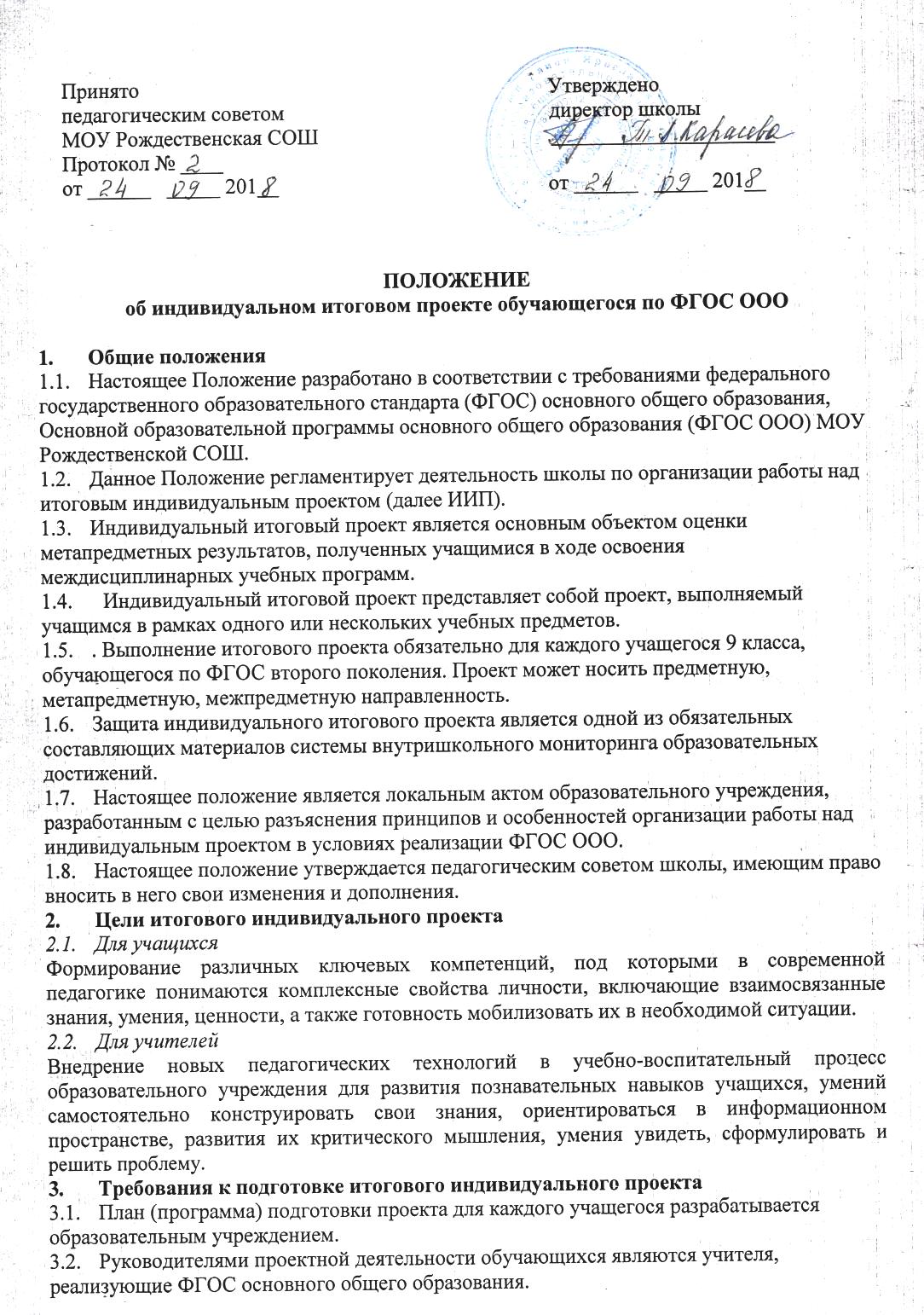  Инициатором в выборе темы и руководителя проекта является обучающийся. В качестве координатора всех ИИП выступает заместитель директора по УВР  В задачи координатора входят:Контроль своевременности выполнения этапов проектов.Организация защиты проектов.Подготовка документации.Требования к содержанию и направленности проектаПроектная работа включает не только сбор, систематизацию и обобщение информации по выдвинутой проблеме, но и представляет собой самостоятельное исследование, демонстрирующее авторское видение проблемы, оригинальное ее толкование или решение.Проект должен иметь практическую направленность, быть востребованным и иметь возможность применения в той или иной сфере человеческойдеятельности.Проектные задания должны быть четко сформулированы, цели, задачи и средства ясно обозначены.Возможные типы работ и формы их представления:Таблица 1Требования к оформлению проектной работы5. 1. Тема работы должна быть сформулирована грамотно, с литературной точки зрения, и отражать содержание проекта. 5.2.  Структура проекта содержит в себе: титульный лист, оглавление, введение, основную часть, заключение, список литературы. Введение включает в себя ряд следующих положений: Проект начинается с обоснования актуальности выбранной темы. Здесь показывается, что уже известно в науке и практике и что осталось нераскрытым и предстоит сделать в данных условиях. На этой основе формулируется противоречие, на раскрытие которого направлен данный проект. На основании выявленного противоречия может быть сформулирована проблема; Устанавливается цель работы; цель - это то, что необходимо достигнуть в результате работы над проектом; Формулируются конкретные задачи, которые необходимо решить, чтобы достичь цели; Далее указываются методы и методики, которые использовались при разработке проекта; Завершают введение разделы «на защиту выносится», «новизна проекта», «практическая значимость». Основная часть проекта может состоять из одного или двух разделов. Первый, как правило, содержит теоретический материал, а второй - экспериментальный (практический). В заключении формулируются выводы, описывается, достигнуты ли поставленные цели, решены ли задачи. Общие требования к оформлению проектно-исследовательских работ:Работа выполняется на листах стандарта А4, шрифтом Times New Roman, размером шрифта 14 пунктов с интервалом между строк – 1,5. Размер полей: верхнее – 2см., нижнее – 1,5 см., левое – 3см., правое – 2 см. Титульный лист считается первым, но не нумеруется. Каждая новая глава начинается с новой страницы. Точку в конце заголовка, располагаемого посредине строки, не ставят. Все разделы плана (названия глав, выводы, заключение, список литературы, каждое приложение) начинаются с новых страниц. Все сокращения в тексте должны быть расшифрованы. Объем текста работы, включая формулы, приложение и список литературы, не должен быть менее 10 машинописных страниц. Основной текст работы нумеруется арабскими цифрами, страницы приложений – арабскими цифрами. 6.2.  Общим требованием ко всем работам является необходимость соблюдения норм и правил цитирования, ссылок на различные источники. В случае заимствования текста работы (плагиата) без указания ссылок на источник ИИП к защите не допускается. 6.3.  Перечень использованной литературы оформляется в соответствии с требованиями ГОСТа: в алфавитном порядке: фамилии авторов, наименование источника, место и год издания, наименование издательства, количество страниц. Если используются статьи из журналов, то указывается автор, наименование статьи, наименование журнала, номер и год выпуска и номера страниц, на которых напечатана статья. В тексте работы должна быть ссылка на тот или иной источник (номер ссылки соответствует порядковому номеру источника в списке литературы). 6.4. Готовая работа оформляется скоросшивателем и сдается в обычной папке координатору. Требования к срокам выполнения и защите проектаПроект должен быть выполнен в течение одного года не позднее апреля текущего учебного года. Подготовка -  сентябрь месяц;Планирование – первая декада октября;Выполнение проекта – октябрь- март месяц;Оформление результатов – первая  декада апреля;Доработка проектов и подготовка к публичной защите индивидуального образовательного проекта – до второй декады апреля; Защита проектов – третья декада апреля месяца.Защита осуществляется на школьной конференции в апреле, что дает возможность публично представить результаты работы над проектами и продемонстрировать уровень овладения обучающимися отдельными элементами проектной деятельности    В докладе отражаются цель и задачи проекта, основные этапы проектной деятельности, полученные результаты. Презентация как представление/предъявление результатов проектной работы требует от обучающихся коммуникативных навыков, задача, которую предстоит решить каждому, – максимально выгодно и обоснованно преподнести все преимущества проекта, учитывая особенности коммуникативного пространства и аудитории.Независимо от типа проекта его защита происходит публично: после заслушивания доклада (5–7 минут) слушатели и жюри (экспертный совет) задают вопросы по теме проекта. Соблюдение регламента свидетельствует о сформированности регулятивных навыков обучающегося. Защита по времени должна быть спланирована таким образом, чтобы обучающийся мог продемонстрировать готовый проектный продукт или представить материалы, подтверждающие его реализацию.Компьютерная презентация является частью оценивания проекта как один из вариантов наглядности защиты, однако ее создание и использование должно быть продиктовано требованиями целесообразности и эффективности.Критерии оценки итогового индивидуального проектаПри описании результатов выполнения проекта вывод об уровне сформированности навыков проектной деятельности делается на основе оценки всей совокупности основных элементов проекта (продукта и пояснительной записки, отзыва, презентации) по каждому из четырех критериев:способность к самостоятельному приобретению знаний и решению проблем, проявляющаяся в умении поставить проблему и выбрать  адекватные способы ее решения, включая поиск и обработку информации, формулировку выводов и/или обоснование и реализацию/апробацию принятого решения, обоснование и создание модели, прогноза, макета, объекта, творческого решения и т.п. Данный критерий в целом включает оценку сформированности познавательных учебных действий;сформированность предметных знаний и способов действий, проявляющаяся в умении раскрыть содержание работы, грамотно и обоснованно в соответствии с рассматриваемой проблемой/темой использовать имеющиеся знания и способы действий;сформированность регулятивных действий, проявляющаяся в умении самостоятельно планировать и управлять своей познавательной деятельностью во времени, использовать ресурсные возможности для достижения целей, осуществлять выбор конструктивных стратегий в трудных ситуациях;сформированность коммуникативных действий, проявляющаяся  в умении ясно изложить и оформить выполненную работу, представить ее результаты, аргументированно ответить навопросы.Критерии оценки проектных работТаблица 2Максимальное количество балов за выполнение всей работы – 48Минимальное количество баллов – 16Ученик получает зачёт в случае, если в общей сложности он набрал 16 и более баллов.С целью определения степени самостоятельности учащегося в ходе выполнения проекта учитываются три уровня сформированности навыков проектной деятельности:1 – низкий уровень2- базовый уровень3- повышенный уровеньРешение о том, что проект выполнен на повышенном уровне, принимается при условии,что:такая оценка выставлена экспертной комиссией по каждому из трех предъявляемых критериев, характеризующих сформированность метапредметных умений (способности к самостоятельному приобретению знаний и решению проблем, сформированности регулятивных действий и сформированности коммуникативных действий); сформированность предметных знаний и способов действий может быть зафиксирована на базовом уровне;ни один из обязательных элементов проекта (продукт, пояснительная записка, отзыв руководителя или презентация) не дает оснований для иного решения. Решение о том, что проект выполнен на базовом уровне, принимается при условии,что:такая оценка выставлена комиссией по каждому из предъявляемых критериев;продемонстрированы все обязательные элементы проекта: завершенный продукт, отвечающий исходному замыслу, список использованных источников, положительный отзыв руководителя, презентация проекта;даны ответы на вопросы.Таблица 3Контрольно-измерительные материалы для оценки метапредметных планируемых результатов освоения основной образовательной программы основного общего образования в форме итогового индивидуального проекта(уровни сформированности навыков проектной деятельности)ДокументацияДля учащихся Индивидуальный план выполнения проекта.Для руководителя проектаИндивидуальный план выполнения проекта для каждого обучающегося;Общие сведения;Рецензия по каждому индивидуальному проекту.Руководитель проекта передает заключение и рецензию за выполненную работу комиссии до начала защиты проекта.Для классного руководителяЛист ознакомления родителей;Права и ответственность сторонРуководитель индивидуального проекта должен:совместно с обучающимся определить тему и учебный план работы по индивидуальному образовательномупроекту;совместно с обучающимся определить цель работы, этапы, сроки, методы работы, источники необходимой информации;мотивировать обучающегося на выполнение работы по индивидуальному образовательномупроекту;оказывать помощь обучающемуся по вопросам планирования, методики, формирования и представления результатовисследования;контролировать выполнение обучающимся плана работы по выполнению индивидуального образовательногопроекта.Руководитель индивидуального проекта имеет право:требовать от обучающего своевременного и качественного выполненияработы;использовать в своей работе имеющиеся в школе информационныересурсы;обращаться к администрации школы в случае систематического несоблюдения сроков реализации плана ИИП. Обучающийся должен:выбрать тему ИИП;посещать консультации и занятия по индивидуальному образовательному проекту;ответственно относиться к требованиям и рекомендациям руководителя индивидуального образовательного проекта:подготовить публичный отчет о проделанной работе.Обучающийся имеет право:на консультацию и информационную поддержку руководителя на любом этапе выполнения индивидуального образовательного проекта;использовать для выполнения индивидуального образовательного проекта ресурсы школы. соблюдать сроки выполнения индивидуального итогового проекта.Обучающийся обязан:соблюдать требования к оформлению проекта и к его защите ;представлять письменный вариант защиты проекта педагогу или руководителю для проверки за 2 недели до его защиты.В случае невыполнения требований настоящего Положения обучающийся считается не достигшим метапредметных планируемых результатов освоения ООП ООО согласно Порядку проведения государственной итоговой аттестации по образовательным программам основного общего образования. Классный руководитель должен: Курировать распределение учащихся по научным руководителям, Довести до сведения родителей (законных представителей) информацию о необходимости написания и защиты ИИП как условие допуска к ГИА, Контролировать в течение всего учебного года процесс написания ИИП. Информировать заместителя директора по УВР. о возникающих проблемах. Порядок вступления в силу локального акта11.1. Настоящее Положение обсуждается и принимается педагогическим советом и утверждается директором школы.11.2. Положение публикуется на сайте МОУ Рождественская СОШ.Приложение 1Образец заявленияДиректору МОУ Рождественской СОШ__________________________________________ученика(цы) 9 класса__________________________________________________ЗАЯВЛЕНИЕ                      Прошу разрешить	выполнение	итогового индивидуального проекта (ИИП) по следующему направлению:					____________________________________________________________________________Тема ИИП __________________________________________________________________и 	закрепить	в	качестве	куратора	моего	ИИП	 _______________________________________________________________(ФИО куратора).«___»______20__ годподпись обучающегося«С заявлением ознакомлен, с выбранным направлением, темой согласен»«___»______20__ годподпись родителей / законных представителейМуниципальное общеобразовательное учреждение Рождественская средняя общеобразовательная школаПРОЕКТна тему «_________________»							ученика (цы)  _____ класса							      Ф.И.О. (полностью)Руководитель проекта: учитель, предмет                  Ф.И.О. (полностью)с. Рождествено2019 г.Приложение 3Оформление списка литературы к проектной работеСписок литературы оформляется в алфавитной последовательности. В нем указываются: фамилия автора, инициалы, название работы, место и время ее публикации. Каждое из наименований нумеруется. Например:Бердяев Н. А. Истоки и смысл русского коммунизма. М.:Мысль,1990.......Бердяев Н.А. Утопический этатизм евразийцев //Россия между Европой и Азией: Евразийский соблазн. М.:Наука,1991.......Вадимов А. В. Николай Бердяев: изгнание. — «Вопросы философии», 1991, № 1.......Полторацкий Н.  (Философия истории России Н.А.Бердяева). Нью-Йорк, 1967.Оформление сносок к проектной работеОформление сносок является обязательным и возможно двумя способами:постранично (все приводимые цифры или цитаты обозначаются по возрастающей цифрами или звездочками);с опорой на список литературы (после цитаты в скобках указывается номер наименования в списке литературы и цитируемая страница).Приложение 4Памятка для обучающегося«Пояснительная записка к проекту» Введение, в котором необходимо:назвать тему проекта;сформулировать проблему проекта, которую ты решал, создавая свой проект, показать, чем она интересна и важна не только для тебя, но и для других;рассказать, в чем состоит цель твоего проекта, чего ты добился в результате работы, обосновать, что, достигнув цели проекта, ты решил проблему проекта;указать, какой ты сделал проектный продукт, показать связь между темой, проблемой, целью и продуктом твоего проекта;дать развернутый, детализированный план работы над проектом с указанием всех основных этапов и всех более мелких шагов внутри каждого этапа, ожидаемых результатов каждого этапа, сроков выполнения каждог оэтапа.Во введении необходимо выделить жирным шрифтом слова: тема, цель, проблема, гипотеза (всех проектов, где она есть), проектный продукт, план.Основная часть.В основной части следует показать, какое решение проблемы проекта ты нашел и как воплотил его в проектном продукте, привести описание хода своей работы над проектом, в том числе обосновать все принятые тобою решения и возникшие у тебя идеи, все ресурсы, которые ты использовал в своей работе.Материалы, из которых ты создал проектный продукт; люди, которые тебе помогали, в том числе ребята, принимавшие участие в твоих опросах, классных часах, уроков и т.д.; информация, которой ты пользовался, и где ты ее добывал – все это ресурсы твоей проектной работы.Кроме того, в основной части можно показать свою точку зрения на проблему проекта и обосновать ее, ссылаясь на собственные исследования, наблюдения, опыты, опросы, анализ найденной тобой информации, мнения специалистов.ЗаключениеВ заключении надо:проанализировать все твои усилия по достижению цели проекта (что было самым трудным и самым легким, что было наиболее интересным и запоминающемся, чему ты научился в ходе работы надо проектом, как изменились твои взгляды ит.п.);оценить результат своего проекта (что у тебя получилось или не получилось и почему; удалось ли тебе добиться того, что ты запланировал, когда начинал свой проект и почему, как бы ты стал действовать, чтобы не допустить ошибок, если бы начал свою работу  заново);показать перспективы возможной дальнейшей работы по проблеме твоего проекта (что бы ты посоветовал тому, кого заинтересовала твоя работа и кто хочет продолжить разрабатывать ее дальше, исчерпан ли твой собственный интерес к проблеме проекта).Список использованных источников информации, где ты представишь:список использованных в печатных источников в алфавитном порядке с указанием выходных данных книг истатей;адреса сайтов в Интернете, с которым ты работал;ссылки на интервью, если ты брал их у специалистов (с указанием должности, места работы и ученого звания специалиста);фильмы, музейные экспозиции и прочее, если они являются источниками информации по твоему проекту.ВведениеПримерный план выступления на защите проектаПриложение 5Тема моего проекта……………………………………………………………..……….Я выбрал эту тему, потому что…………………………………………….....……….Цель моей работы –……………………………………………………………………Проектным продуктом будет –……………………………………………………..Этот продукт поможет достичь цели проекта, так как……………………План моей работы (указать время выполнения и перечислить все промежуточные этапы):Сбор информации (что и как искал информацию)…………………………………Изготовление продукта (что и какделал)…………………………………….……..Написание письменной части проекта (как этоделал)……………………..…….Основная частьЯ начал свою работу с того,что………………………………Потом я приступал к……………………………………………………Я завершил работу тем,что…………………………………………В ходе работы я столкнулся с такими проблемами……………………………..Чтобы справиться с возникшими проблемами, я…………………………Я отклонился от плана (указать, когда был нарушен график работы)…………………План моей работы был нарушен, потому что……………………………В ходе работы я принял решение изменить проектный продукт, так как……………Но все же мне удалось достичь цели проекта, потому что…………………ЗаключениеЗакончив свой проект, я могу сказать, что все из того, что было задумано, получилось,например………………………………………Это произошло, потому что……………………Если бы я начал работу заново, я бы……………………………Я думаю, что я решил проблему своего проекта, так как………………Работа над проектом показала мне………………………Приложение 6Примерный оценочный лист проекта.Примерный оценочный лист проекта:(название проекта)Исполнитель:	, учени	 «..   » класса(ФИО)Руководительпроекта:	,(ФИО)Заключение: 	Дата «______»_	201…г.Достижение базового уровня (оценка «удовлетворительно») соответствует 4-м баллам (по одному на каждый критерий).Достижение повышенного уровня соответствует 7-9-ти баллам (оценка«хорошо»), либо 10-12-ти баллам (оценка «отлично»).Образовательное учреждение вправе создать свою систему оценивания проектной деятельности и описать ее в ООП.Приложение 7Этапы работы над проектомПриложение 8Примерный план действий по проектной деятельности обучающегосяПриложение 9Рекомендациик компьютерной презентации индивидуального проекта(уровень основного общего образования)Компьютерная презентация проектной работы не должна превышать 15 слайдов.Титульный лист презентации включает:а) полное наименование образовательной организации;в) сведения об авторе и руководителе проекта;г) год разработки проекта.Текст слайдов должен быть информативным и содержать основную информацию по всем разделам проекта, расположенную в порядке представления каждого раздела.Слайды должны быть озаглавлены.Наглядность слайда может быть обеспечена при помощи анимации, цветовых эффектов, иллюстраций, графиков, схем, таблиц.Компьютерные презентации удобно создавать при помощи программы Microsoft PowerPoint.ВНИМАНИЕ! Не стоит увлекаться чрезмерным включением цветовых и анимационных эффектов, т.к. они отвлекают внимание слушателей от сути проекта.Приложение 10ПРОТОКОЛзащиты индивидуального итогового проекта обучающихся 9  класса МОУ Рождественской СОШ в соответствии с требованиями ФГОС ОООФ.И.О. председателя комиссии:_________________________________________________Ф.И.О. членов комиссии: ______________________________________________________                                                      _______________________________________________________На защиту  явились допущенные к нему ______________ человек.Не  явились __________ человек.Ф.И.О. неявившихся: __________________________________________________________Защита началась в _____________ час ________ минЗащита закончилась  в __________ час ________ минОсобые мнения членов комиссии об оценке ответов отдельных учащихся:____________________________________________________________________________________________________________________________________________________________________________________________________________________________________________________________________________________________________________________Запись о случаях нарушений установленного порядка защиты в комиссии:_______________________________________________________________________________________________________________________________________________________________________________________________________________________________________Дата проведения защиты:		«_____»________________ 201__ г.Дата внесения в протокол оценок:«_____»________________ 201__ г.Председатель комиссии:	 ____________________/________________________(подпись)			 (расшифровка)Члены комиссии:		____________________/________________________(подпись)			 (расшифровка)				____________________/________________________                                                                                           (подпись)		 (расшифровка)РЕЦЕНЗИЯ на проектную  работу  учащегося…класса…. МОУ Рождественской СОШ_____________________________________________________________________(фамилия, имя и отчество)по теме:  «_________________________________________________________»(название темы проектной работы)Далее следуют обязательные разделы рецензии: Актуальность или новизна Краткая характеристика процесса учебного проектированияОценка содержания работы Положительные отличительные стороны работы Практическое значение работы и рекомендации по внедрению в образовательный процесс Недостатки и замечания по работе (обязательный раздел!!!) Рекомендуемая оценка выполненной работы Вывод: проектная работа	________________________ по теме:(фамилия, инициалы ученика)«_____________________________________________________________________»(название темы)отвечает (не отвечает) требованиям, предъявляемым к индивидуальному итоговому проекту и  рекомендуется (не может быть рекомендована) к защите.РЕЦЕНЗЕНТ            	     	                                                                        (подпись)	(фамилия, инициалы) «        »	20      Что писать в основных разделах? Актуальность или новизна – Здесь описывается, почему данная тема интересна. Аналогичный раздел присутствует в структуре введения к исследовательской/ проектной работе. Смысл его тот же самый. Остается только внимательно перечитать и написать своими словами. В разделе - Краткая характеристика процесса учебного проектирования - дается характеристика способности обучающегося организовать сам процесс учебного проектирования, описываются умения и навыки школьника.Далее - Оценка содержания работы. Тут обычно пишется: «Содержание работы соответствует целям и задачам исследовательской/ проектной работы» и далее описывается ее структура и примерное содержание – что в 1 главе, что во 2-й, что в 3-й. Обычно эта информация также присутствует во введении (обычно в конце). Когда описывается практическая значимость - пишется: «Данная работа имеет большую практическую значимость» и вкратце в чем она заключается. Самым главным разделом рецензии является пункт - Недостатки и замечания по работе. Он является обязательным, т.к. считается, что нет предела совершенству и ложка дегтя в бочке меда должна присутствовать. К написанию этого раздела следует подойти наиболее ответственно, т.к. недостаток должен быть, но он должен быть несущественным и не портить общего впечатления от написанной рецензии и от проектной работы в целом.Тип проектаЦельПродукт проектаПрактико-ориентированный, социальныйРешение практических задач, повышение гражданской активности обучающихсяписьменная работа (эссе, реферат, аналитические материалы, обзорные материалы, отчёты о проведённых исследованиях, стендовый доклад, мультимедийный продукт и др.);художественная творческая работа (в области литературы, музыки, изобразительного искусства, экранных искусств), представленная в виде прозаического или стихотворного произведения, инсценировки, художественной декламации, исполнения музыкального произведения, компьютерной анимации и др.;материальный объект, макет, иное конструкторское изделие;отчётные материалы по социальному проекту, могут включать в себя как тексты, так и мультимедийные продукты.ИсследовательскийДоказательство или опровержение какой-то гипотезыписьменная работа (эссе, реферат, аналитические материалы, обзорные материалы, отчёты о проведённых исследованиях, стендовый доклад, мультимедийный продукт и др.);художественная творческая работа (в области литературы, музыки, изобразительного искусства, экранных искусств), представленная в виде прозаического или стихотворного произведения, инсценировки, художественной декламации, исполнения музыкального произведения, компьютерной анимации и др.;материальный объект, макет, иное конструкторское изделие;отчётные материалы по социальному проекту, могут включать в себя как тексты, так и мультимедийные продукты.ИнформационныйСбор информации о каком-либо объекте или явленииписьменная работа (эссе, реферат, аналитические материалы, обзорные материалы, отчёты о проведённых исследованиях, стендовый доклад, мультимедийный продукт и др.);художественная творческая работа (в области литературы, музыки, изобразительного искусства, экранных искусств), представленная в виде прозаического или стихотворного произведения, инсценировки, художественной декламации, исполнения музыкального произведения, компьютерной анимации и др.;материальный объект, макет, иное конструкторское изделие;отчётные материалы по социальному проекту, могут включать в себя как тексты, так и мультимедийные продукты.Творческий Создание творческого продуктаписьменная работа (эссе, реферат, аналитические материалы, обзорные материалы, отчёты о проведённых исследованиях, стендовый доклад, мультимедийный продукт и др.);художественная творческая работа (в области литературы, музыки, изобразительного искусства, экранных искусств), представленная в виде прозаического или стихотворного произведения, инсценировки, художественной декламации, исполнения музыкального произведения, компьютерной анимации и др.;материальный объект, макет, иное конструкторское изделие;отчётные материалы по социальному проекту, могут включать в себя как тексты, так и мультимедийные продукты.1. Способность к самостоятельному приобретению знаний и решению проблем1. Способность к самостоятельному приобретению знаний и решению проблем1. Способность к самостоятельному приобретению знаний и решению проблем1. Способность к самостоятельному приобретению знаний и решению проблемКритерий 1.1. Поиск, отбор и адекватное использование информацииКритерий 1.1. Поиск, отбор и адекватное использование информацииБаллыБаллыРабота содержит незначительный объем подходящей информации из ограниченного числа однотипных источников.Работа содержит незначительный объем подходящей информации из ограниченного числа однотипных источников.1111Работа содержит достаточный объем подходящей информации из однотипныхРабота содержит достаточный объем подходящей информации из однотипных22Источников.Источников.22Работа содержит достаточно полную информацию из разнообразных источников.Работа содержит достаточно полную информацию из разнообразных источников.3333Критерий 1.2. Постановка проблемыКритерий 1.2. Постановка проблемыБаллыБаллыПроблема сформулирована, но гипотеза отсутствует. План действийПроблема сформулирована, но гипотеза отсутствует. План действий11фрагментарный.фрагментарный.11Проблема сформулирована, обоснована, выдвинута гипотеза (гипотезы), ноПроблема сформулирована, обоснована, выдвинута гипотеза (гипотезы), но22план действий по доказательству/опровержению гипотезы не полныйплан действий по доказательству/опровержению гипотезы не полный22Проблема сформулирована, обоснована, выдвинута гипотеза (гипотезы), данПроблема сформулирована, обоснована, выдвинута гипотеза (гипотезы), дан33подробный план действий по доказательству/опровержению гипотезыподробный план действий по доказательству/опровержению гипотезы33Критерий 1.3. Актуальность и значимость темы проектаКритерий 1.3. Актуальность и значимость темы проектаБаллыБаллыАктуальность темы проекта и ее значимость для ученика обозначены фрагментарно на уровне утвержденийАктуальность темы проекта и ее значимость для ученика обозначены фрагментарно на уровне утверждений1111Актуальность темы проекта и ее значимость для ученика обозначены на уровнеАктуальность темы проекта и ее значимость для ученика обозначены на уровне22утверждений.утверждений.22Актуальность темы проекта и ее значимость раскрыты и обоснованы исчерпывающе, тема имеет актуальность и значимость не только для ученика, но и для школы.Актуальность темы проекта и ее значимость раскрыты и обоснованы исчерпывающе, тема имеет актуальность и значимость не только для ученика, но и для школы.333333Критерий 1.4. Анализ хода работы, выводы и перспективыКритерий 1.4. Анализ хода работы, выводы и перспективыБаллыБаллыАнализ заменен кратким описанием хода и порядка работыАнализ заменен кратким описанием хода и порядка работы11Представлен развернутый обзор работы по достижению целей, заявленных вПредставлен развернутый обзор работы по достижению целей, заявленных в22проекте.    проекте.    22Представлен исчерпывающий анализ ситуаций, складывавшихся в ходе работы,Представлен исчерпывающий анализ ситуаций, складывавшихся в ходе работы,33 сделаны необходимые выводы, намечены перспективы работы. сделаны необходимые выводы, намечены перспективы работы.33Критерий 1.5. Личная заинтересованность автора, творческий подход к работе.Критерий 1.5. Личная заинтересованность автора, творческий подход к работе.БаллыБаллыБаллыБаллыРабота шаблонная. Автор проявил незначительный интерес к теме проекта,Работа шаблонная. Автор проявил незначительный интерес к теме проекта,11 не продемонстрировал самостоятельности в работе, не использовал возможности творческого подхода. не продемонстрировал самостоятельности в работе, не использовал возможности творческого подхода.1111Работа самостоятельная, демонстрирующая серьезную заинтересованностьРабота самостоятельная, демонстрирующая серьезную заинтересованность22автора, предпринята попытка представить личный взгляд на тему проекта, применены элементы творчества.автора, предпринята попытка представить личный взгляд на тему проекта, применены элементы творчества.2222Работа отличается творческим подходом, собственным оригинальным отношением автора к идее проекта.Работа отличается творческим подходом, собственным оригинальным отношением автора к идее проекта.3333Критерий 1.6. Полезность и востребованность продуктаКритерий 1.6. Полезность и востребованность продуктабаллыбаллыПроектный продукт полезен после доработки, круг лиц, которыми он можетПроектный продукт полезен после доработки, круг лиц, которыми он может11быть востребован, указан неявнобыть востребован, указан неявно11Проектный продукт полезен, круг лиц, которыми он может быть востребованПроектный продукт полезен, круг лиц, которыми он может быть востребован22указан. Названы потенциальные потребители и области использованияуказан. Названы потенциальные потребители и области использования22продукта.продукта.22Продукт полезен. Указан круг лиц, которыми он будет востребован. Сформулированы рекомендации по использованию полученного продукта, спланированы действия по его продвижению.Продукт полезен. Указан круг лиц, которыми он будет востребован. Сформулированы рекомендации по использованию полученного продукта, спланированы действия по его продвижению.3332. Сформированность предметных знаний и способов действий2. Сформированность предметных знаний и способов действий2. Сформированность предметных знаний и способов действийКритерий 2.1. Соответствие выбранных способов работы цели и содержанию проектаКритерий 2.1. Соответствие выбранных способов работы цели и содержанию проектаБаллыБаллыЧасть используемых способов работы не соответствует теме и цели проекта,Часть используемых способов работы не соответствует теме и цели проекта,1цели могут быть до конца не достигнутыцели могут быть до конца не достигнуты1Использованные способы работы соответствуют теме и цели проекта, но являются не достаточными.Использованные способы работы соответствуют теме и цели проекта, но являются не достаточными.22Способы работы достаточны и использованы уместно и эффективно, целиСпособы работы достаточны и использованы уместно и эффективно, цели3проекта достигнутыпроекта достигнуты3Критерий 2.2. Глубина раскрытия темы проектаКритерий 2.2. Глубина раскрытия темы проектаБаллыТема проекта раскрыта фрагментарноТема проекта раскрыта фрагментарно1Тема проекта раскрыта, автор показал знание темы в рамках школьной про-Тема проекта раскрыта, автор показал знание темы в рамках школьной про-2граммыграммы2Тема проекта раскрыта исчерпывающе, автор продемонстрировал глубокиеТема проекта раскрыта исчерпывающе, автор продемонстрировал глубокие3знания, выходящие за рамки школьной программызнания, выходящие за рамки школьной программы3Критерий 2.3. Качество проектного продуктаКритерий 2.3. Качество проектного продуктаБаллыПроектный продукт не соответствует большинству требований качества (эс-Проектный продукт не соответствует большинству требований качества (эс-1тетика, удобство использования, соответствие заявленным целям)тетика, удобство использования, соответствие заявленным целям)1Продукт не полностью соответствует требованиям качестваПродукт не полностью соответствует требованиям качества2Продукт полностью соответствует требованиям качества (эстетичен, удобен вПродукт полностью соответствует требованиям качества (эстетичен, удобен в3использовании, соответствует заявленным целям)использовании, соответствует заявленным целям)3Критерий 2.4. Использование средств наглядности, технических средствКритерий 2.4. Использование средств наглядности, технических средствБаллыСредства наглядности, в т.ч. ТСО, используются фрагментарно, не выдержаныСредства наглядности, в т.ч. ТСО, используются фрагментарно, не выдержаны1основные требования к дизайну презентацииосновные требования к дизайну презентации1Средства наглядности, в т.ч. ТСО, используются, выдержаны основные требо-Средства наглядности, в т.ч. ТСО, используются, выдержаны основные требо-2вания к дизайну презентации, отсутствует логика подачи материала, нет согла-вания к дизайну презентации, отсутствует логика подачи материала, нет согла-2сованности между презентацией и текстом докладасованности между презентацией и текстом доклада2Средства наглядности, в т.ч. ТСО, используются, выдержаны основные требо-Средства наглядности, в т.ч. ТСО, используются, выдержаны основные требо-3вания к дизайну презентации, подача материала логична, презентация и текствания к дизайну презентации, подача материала логична, презентация и текст3доклада полностью согласованыдоклада полностью согласованы33. Сформированность регулятивных действий3. Сформированность регулятивных действий3. Сформированность регулятивных действийКритерий 3.1. Соответствие требованиям оформления письменной частиКритерий 3.1. Соответствие требованиям оформления письменной частиБаллыПредприняты попытки оформить работу в соответствии с установленнымиПредприняты попытки оформить работу в соответствии с установленными1правилами, придать ей соответствующую структуруправилами, придать ей соответствующую структуру1Письменная часть работы оформлена с опорой на установленные правиламиПисьменная часть работы оформлена с опорой на установленные правилами2порядок и четкую структуру, допущены незначительные ошибки в оформлениипорядок и четкую структуру, допущены незначительные ошибки в оформлении2Работа отличается четким и грамотным оформлением в точном соответствии сРабота отличается четким и грамотным оформлением в точном соответствии с3установленными правиламиустановленными правилами3Критерий 3.2. Постановка цели, планирование путей ее достиженияКритерий 3.2. Постановка цели, планирование путей ее достиженияБаллыЦель сформулирована, обоснована, дан схематичный план ее достиженияЦель сформулирована, обоснована, дан схематичный план ее достижения1Цель сформулирована, обоснована, планирование деятельности соотносится сЦель сформулирована, обоснована, планирование деятельности соотносится с2собственным жизненным опытом, задачи реализуются последовательнособственным жизненным опытом, задачи реализуются последовательно2Цель сформулирована, четко обоснована, дан подробный план ее достиже-Цель сформулирована, четко обоснована, дан подробный план ее достиже-3ния, самостоятельно осуществляет контроль и коррекцию деятельностиКритерий 3.3. Сценарий защиты (логика изложения), грамотное построе-ние докладаБаллыБаллыТема и содержание проекта раскрыты фрагментарно, дано сравнение ожи-даемого и полученного результатов11Тема и содержание проекта раскрыты, представлен развернутый обзор работыпо достижению целей, заявленных в проекте22Тема и содержание проекта раскрыты. Представлен анализ ситуаций, склады-вавшихся в ходе работы, сделаны необходимые выводы, намечены перспективыработы33Критерий 3.4. Соблюдение регламента защиты (не более 5–7 мин.) и степеньвоздействия на аудиториюБаллыБаллыМатериал изложен с учетом регламента, однако автору не удалось заинтересовать аудиторию.11Автору удалось вызвать интерес аудитории, но он вышел за рамки регламента22Автору удалось вызвать интерес аудитории и уложиться в регламент334. Сформированность коммуникативных действий4. Сформированность коммуникативных действий4. Сформированность коммуникативных действийКритерий 4.1. Четкость и точность, убедительность и лаконичностьБаллыБаллыСодержание всех элементов выступления дает представление о проекте. Наблюдаются немотивированные отступления от заявленной в ходе выступления темы.11Содержание всех элементов выступления дает представление о проекте; при-сутствует культура речи, немотивированные отступления от заявленной темы в ходе выступления отсутствуют.22Наблюдается правильность, точность устной и письменной речи, четкость, лаконизм; немотивированные отступления от заявленной темы в ходе выступления отсутствуют.33Критерий 4.2. Умение отвечать на вопросы, умение защищать свою точку зренияБаллыБаллыОтветы на поставленные вопросы однословные, неуверенные. Автор не можетзащищать свою точку зрения11Автор уверенно отвечает на поставленные вопросы, но не до конца обосновываетсвою точку зрения22Автор проявляет хорошее владение материалом, уверенно отвечает на постав-ленные вопросы, доказательно и развернуто обосновывает свою точку зрения	33КритерийУровеньУровеньКритерийБазовыйПовышенныйСамостоятельное приобретение знаний и решение проблемРабота содержит достаточный объем подходящей информации из однотипных источниковРабота содержит достаточно полную информацию из разнообразных источниковСамостоятельное приобретение знаний и решение проблемПроблема сформулирована и обоснована, выдвинута гипотеза (гипотезы), но план действий по доказательству/опровержению гипотезы не полныйПроблема сформулирована, обоснована, выдвинута гипотеза (гипотезы), дан подробный план действий по доказательству/опровержению гипотезыСамостоятельное приобретение знаний и решение проблемАктуальность темы проекта и ее значимость для ученика обозначены на уровне утверждений, приведены основанияАктуальность темы проекта и ее значимость раскрыты и обоснованы исчерпывающе, тема имеет актуальность и значимость для окружающихСамостоятельное приобретение знаний и решение проблемПредставлен развернутый обзор работы по достижению целей, заявленных в проектеПредставлен исчерпывающий анализ ситуаций, складывающихся в ходе работы, сделаны необходимые выводы, намечены перспективы работыСамостоятельное приобретение знаний и решение проблемРабота самостоятельная, демонстрирующая серьезную заинтересованность автора, предпринята попытка представить личный взгляд на тему проекта, применены элементы творчестваРабота отличается творческим подходом, собственным оригинальным отношением автора к идее проектаСамостоятельное приобретение знаний и решение проблемПроектный продукт полезен, круг лиц, которыми он может быть востребован, указан. Названы потенциальные потребители и области использования продуктаПродукт полезен. Указан круг лиц, которыми он будет востребован. Сформулированы рекомендации по использованию полученного продукта, спланированы действия по его продвижению.Знание предметаИспользованные способы работы соответствуют теме и цели проекта, но являются недостаточнымиСпособы работы достаточны и использованы уместно и эффективно, цели проекта достигнутыЗнание предметаТема проекта раскрыта, автор показал знание темы в рамках школьной программыТема проекта раскрыта исчерпывающе, автор продемонстрировал глубокие знания, выходящие за рамки школьной программыПродуктПродукт не полностью соответствует требованиям качестваПродукт полностью соответствует требованиям качества (эстетичен, удобен в использовании, соответствует заявленным целям)ПродуктСредства наглядности, в т.ч. ТСО, используются, выдержаны основные требования к дизайну презентации, может отсутствовать согласованность между презентацией и текстом докладаСредства наглядности, в т.ч. ТСО, используются, выдержаны основные требования к дизайну презентации, подача материала логична, презентация и текст доклада полностью согласованыРегулятивные действияПисьменная часть работы оформлена с опорой на установленные правилами порядок и четкую структуру, допущены незначительные ошибки в оформленииРабота отличается четким и грамотным оформлением в точном соответствии с установленными правиламиРегулятивные действияЦель сформулирована, обоснована, планирование деятельности соотносится с собственным жизненным опытом, задачи реализуются последовательноЦель сформулирована, четко обоснована, дан подробный план её достижения, самостоятельно осуществляет контроль и коррекцию деятельностиРегулятивные действияТема и содержание проекта раскрыты, представлен развернутый обзор работы по достижению целей, заявленных в проектеТема и содержание проекта раскрыты. Представлен анализ ситуаций, складывающихся в ходе работы, сделаны необходимые выводы, намечены перспективы работыРегулятивные действияАвтору удалось вызвать интерес аудитории, возможен выход за рамки регламентаАвтору удалось вызвать интерес аудитории и уложиться в регламентКоммуникацияСодержание всех элементов выступления дает представление о проекте; присутствует культура речи, немотивированные отступления от заявленной темы в ходе выступления отсутствуютСодержание всех элементов выступления дает представление о проекте; наблюдается правильность речи; точность устной и письменной речи; четкость речи, лаконизм;немотивированные отступления от заявленной темы в ходе выступления отсутствуютЭтапы
Виды деятельностиПланируемая дата исполненияДата
фактическиПодпись руководителяПодготовкаВыбор темы  учебного проекта и тем исследований обучающихся;Разработка основополагающего вопроса и проблемных вопросов учебной темыПланированиеФормулировка задач, которые следует решить;Выбор средств и методов решения задач;Определение последовательности и сроков работПроцесс проектированияСамостоятельная работаПроцесс проектированияОформления записки, плакатов и др.ИтогДостигнутый результатИтогОформлениеЗащита№п/пФИО ученикаТема проектаИтоговая оценка руководителя проектаПодпись1.2.№п/пФИО ученикаТема проектаДата выполнения проектаДата защитыПодписьродителей1.2.… и т.д.КритерийРуководитель проектаЭксперт 1Эксперт 2ИтоговаяоценкаСформированность познавательных учебных действийСформированность предметных знаний и способов действийСформированность регулятивных действийСформированность коммуникативных действийПроблемаОпределение тематического поля и темыпроекта, поиск и анализ проблемы, постановка цели проекта, выбор названия проектаПроектирование (планирование)Обсуждение возможных вариантов исследования, сравнение предполагаемых стратегий, выбор способов, сбор и изучение информации, определение формы продукта и требований к продукту, составление плана работы, распределение обязанностейПоиск информацииВыполнение запланированных технологический операций, внесение необходимых измененийПродуктПодготовка и защита презентацииПрезентация рефлексияАнализ результатов выполнения проекта, оценка качества выполнения проектаПортфолио ОценкарезультатовПапка, в которой собраны все рабочие материалы проекта, черновики, планы, отчеты, результаты исследований и анализа, схемы, рисунки, фотографии, электронный вариант учебного проекта для презентацииСрокиСодержаниеОтветственные1.Формирование перечня тем для проектной работы.2. Ознакомление с перечнем тем проектов обучающихся и их родителей (законных представителей) .1.Учителя – предметники 2.Классный руководительВыбор темы проекта.Обучающиеся и классный руководитель, учителя- предметникиУтверждение тем проектов директоромшколы.Классный руководительСоставление плана действий по его реализации, начало исследовательского этапа.Руководители проектовИзучение литературы и материалов СМИ по тематике проекта. Определение структуры работы.Обучающиесяи руководители проектовВнесение коррективов в первоначальные замыслы и планы, утверждение формулировки тем.Обучающиеся и руководители проектовПодготовка электронных материалов по проекту, завершение исследовательского этапа работы.Обучающиеся и руководители проектовОформление печатных и электронных материалов по проекту, представление для оценки руководителю проекта, подготовка защиты проекта.Обучающиеся и руководители проектовПодготовка защиты проекта..Обучающиеся и руководители проектов1.Защита проекта.2. Оценка проектов членами экспертной комиссииОбучающиеся и руководители проектов,члены экспертной группы1.Оформление результатов проектнойдеятельности в Портфолио обучающего. 2.Написание характеристикОбучающиесяКлассный руководитель№ФИО обучающегосяТема проектаИтоговаяоценка12…